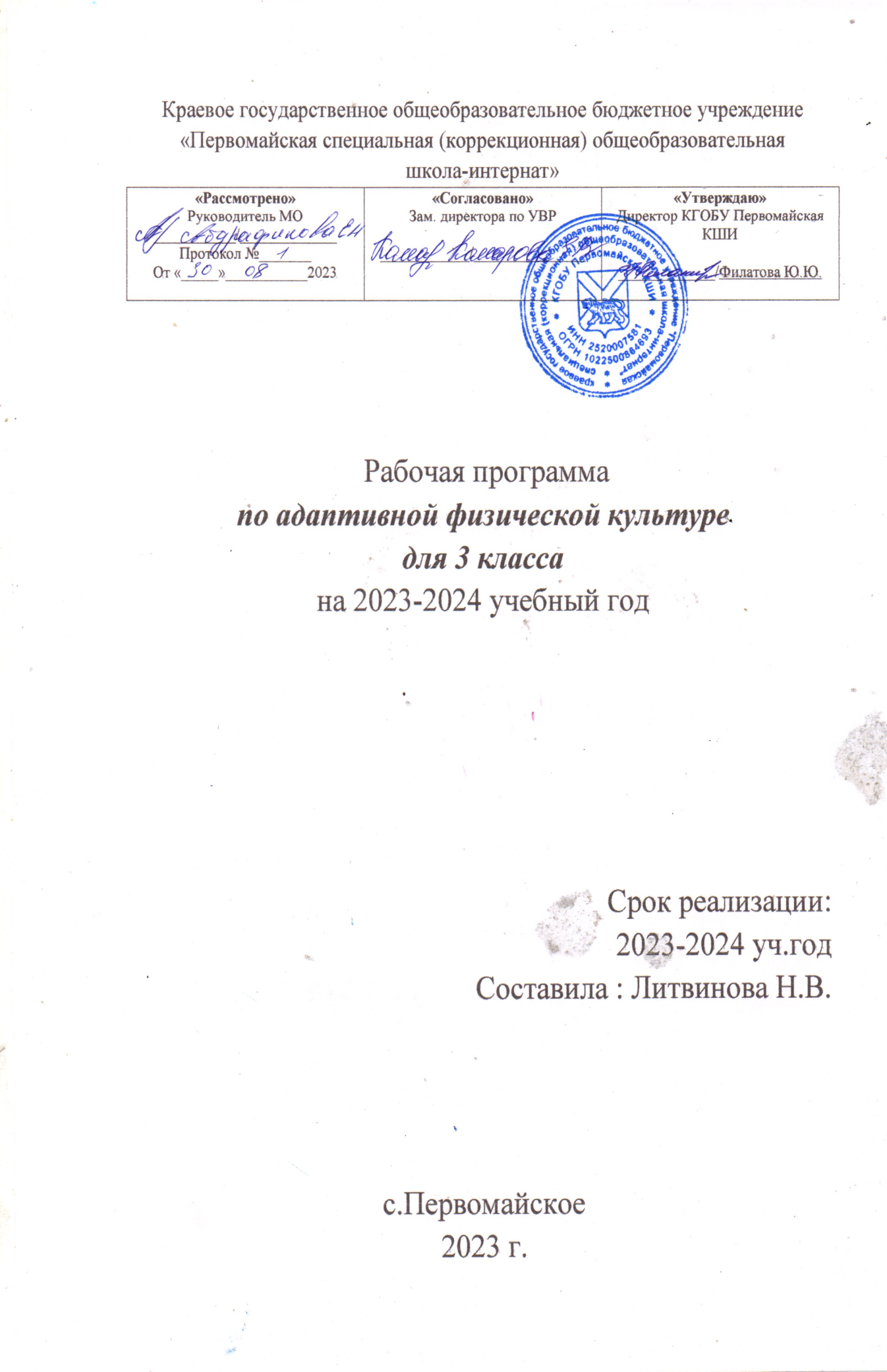 СОДЕРЖАНИЕI.     ПОЯСНИТЕЛЬНАЯ ЗАПИСКА .................................................................3II. СОДЕРЖАНИЕ ОБУЧЕНИЯ ....................................................................10III. ТЕМАТИЧЕСКОЕ ПЛАНИРОВАНИЕ....................................................132I.	ПОЯСНИТЕЛЬНАЯ ЗАПИСКААдаптированная основная общеобразовательная рабочая программа по учебному предмету «Адаптивная физическая культура» 3 класс ФГОС образования обучающихся с умственной отсталостью (интеллектуальными нарушениями) (вариант 1) разработана на основании следующих нормативно-правовых документов:1. Приказ Минпросвещения России от 24.11.2022 N 1026"Об утверждении федеральной адаптированной основной общеобразовательной программы обучающихся с умственной отсталостью (интеллектуальными нарушениями)", (Зарегистрировано в Минюсте России 30.12.2022 N 71930);Федеральный закон от 29 декабря 2012 г. № 273-ФЗ «Об образовании в Российской Федерации» (в ред. Федеральных законов от 17.02.2021 № 10-ФЗ, от 24.03.2021 № 51-ФЗ, от 05.04.2021 № 85-ФЗ, от 20.04.2021 № 95-ФЗ, от 30.04.2021 № 114-ФЗ, от 11.06.2021 № 170-ФЗ, от 02.07.2021 № 310-ФЗ, от 02.07.2021 № 351-ФЗ);Приказ Министерства образования и науки Российской Федерации от 19.12.2014 № 1599 "Об утверждении федерального государственного образовательного стандарта образования обучающихся с умственной отсталостью (интеллектуальными нарушениями)"Рабочие программы по учебным предметам ФГОС образования обучающихся с интеллектуальными нарушениями. Вариант 1, 5 – 9 классы, под редакцией Э.В. Якубовской, М.И. Шишковой, И.М. Бгажноковой. Издательство М.: «Просвещение», 2021 г.;Учебный план КГОБУ Первомайская КШИ для детей с умственной отсталостью (интеллектуальными нарушениями) на 2023-2024 уч. год;Календарный учебный график КГОБУ Первомайская КШИ на 2023-2024 уч. год; Расписание уроков на 2023 – 2024 учебный год.Адаптированная образовательная программа КГОБУ Первомайская КШИ.Учебный предмет «Адаптивная физическая культура» относится к предметной области «Физическая культура» и является обязательной частью учебного плана. В соответствии с учебным планом рабочая программа по учебному предмету «Адаптивная физическая культура» в 3 классе рассчитана на 34 учебные недели и составляет 102 часа в год (3 часа в неделю). Федеральная адаптированная основная общеобразовательная программа определяет цель и задачи учебного предмета «Адаптивная физиче-ская культура».Цель учебного предмета – всестороннее развитие личности обучающихся с умственнойотсталостью(интеллектуальными нарушениями) в процессе приобщения их к физической культуре, коррекция недостатков психофизического развития, расширение индивидуальных двигательных возможностей, социальной адаптации.Задачи обучения:− коррекция нарушений физического развития;− формирование двигательных умений и навыков;− развитие двигательных способностей в процессе обучения;− укрепление здоровья и закаливание организма, формирование правильной осанки;− раскрытие возможных избирательных способностей и интересов обучающихся для освоения доступных видов спортивно- физкультурной деятельности;− формирование и воспитание гигиенических навыков при выполнении физических упражнений;− формирование установки на сохранение и укрепление здоровья, навыков здорового и безопасного образа жизни;− поддержание устойчивой физической работоспособности на достигнутом уровне;− формирование познавательных интересов, сообщение доступных теоретических сведений по физической культуре;− воспитание устойчивого интереса к занятиям физическими упражнениями;− воспитание нравственных, морально- волевых качеств (настойчивости, смелости), навыков культурного поведения.Рабочая программа по учебному предмету «Адаптивная физическая культура» в 3 классе определяет следующие задачи:Задачи учебного предмета:− формирование элементарных знаний о распорядке дня, личной гигиене;− формирование умения выполнять комплекс утренней гимнастики; − формирование умения подавать команды при сдаче рапорта, выпол-нять команды в строю, соблюдать дистанцию при перестроениях; − формирование умения принимать правильную осанку;− формирование умения ходить в различном темпе с различными исходными положениями рук;4− формирование умения перелезать через препятствия и подлезать под них различными способами в зависимости от высоты;− формирование умения переносить несколько набивных мячей;− формирование умения сохранять равновесие на гимнастической скамейке в упражненияхс предметамиив парах, выполнять вис на канате, − формирование умения координировать движения рук и ног в попе-ременном двухшажном ходе;− формирование умения преодолевать спуск в высокой стойке на склоне, преодолевать на лыжах дистанцию до 0,8 км;− воспитание дисциплинированности, доброжелательного отношения к товарищам, честности, отзывчивости, смелости во время выполнения физи-ческих упражнений.Планируемые результаты освоения рабочей программыпо учебному предмету «Адаптивная физическая культура» в 3 классеЛичностные результаты:−освоение социальной роли обучающегося, проявление социально зна-чимых мотивов учебной деятельности;−освоение себя как обучающегося, заинтересованного посещением занятий адаптивной физической культурой в условиях спортивного зала, на спортивной площадке (на открытом воздухе);−положительное	отношение	окружающей	действительности, готовность к организации взаимодействия с ней и включение в активные спортивно-оздоровительные мероприятия.Уровни достижения предметных результатовпо учебному предмету «Адаптивная физическая культура» в 3 классеМинимальный уровень:− иметь представления о физической культуре как средстве укрепления здоровья, физического развития и физической подготовки человека;5− выполнять комплексы утренней гимнастики под руководством учи-теля;− знать правила поведения на уроках физической культуры и осознанно их применять;− выполнять несложные упражнения по словесной инструкции при вы-полнении строевых команд;− иметь представления о двигательных действиях; − знать основные строевые команды;− выполнять подсчёт при выполнении общеразвивающих упражнений; − ходить в различном темпе с различными исходными положениями;− взаимодействовать со сверстниками в организации и проведении по-движных игр, элементов соревнований;− участвовать в подвижных играх и эстафетах под руководством учи-теля;− знать правила бережного обращения с инвентарём и оборудованием, − соблюдать требования техники безопасности в процессе участия вфизкультурно-спортивных мероприятиях. Достаточный уровень:− практически осваивать элементы гимнастики, лёгкой атлетики, лыж-ной подготовки, спортивных и подвижных игр и других видов физической культуры;− самостоятельное выполнять комплексы утренней гимнастики;− владеть комплексами упражнений для формирования правильной осанки и развития мышц туловища;− участвовать в оздоровительных занятиях в режиме дня (физкультми-нутки);− выполнять основные двигательные действия в соответствии с зада-нием учителя: бег, ходьба, прыжки и др.;− подавать и выполнять строевые команды;6− уметь вести подсчёт при выполнении общеразвивающих упражнений; − совместное участвовать со сверстниками в подвижных играх и эста-фетах;− оказывать посильную помощь и поддержку сверстникам в процессе участия в подвижных играх и соревнованиях;− знать спортивные традиции своего народа;− знать способыиспользования различного спортивногоинвентаря в ос-новных видах двигательной активности и применять их в практической де-ятельности;− знать правила и технику выполнения двигательных действий, приме-нять усвоенные правила при выполнении двигательных действий под руко-водством учителя;− знать и применять правила бережного обращения с инвентарём и обо-рудованием в повседневной жизни;− соблюдать требования техники безопасности в процессе участия в физкультурно-спортивных мероприятиях.7Система оценки достижения обучающимисяс умственной отсталостью планируемых результатов освоения рабочей программы по учебному предмету «Адаптивная физическая культура» в 3 классеОценка личностных результатов предполагает, прежде всего, оценку продвижения обучающегося в овладении социальными (жизненными) компетенциями, может быть представлена в условных единицах:−0 баллов - нет фиксируемой динамики; −1 балл - минимальная динамика;−2 балла - удовлетворительная динамика; −3 балла - значительная динамика.Критерии оценки предметных результатовОценивается техника (правильность) выполнения упражнений: при построении, перестроении; выполнение строевых команд; в равновесии, ходьбе, лазанье; упражнения с элементами гимнастики и акробатики; пере-движение на лыжах.В беге, прыжках, метании и бросках учитываются секунды, количе-ство, длина, высота.При оценке предметных результатов учитель руководствуется следу-ющими критериями:Оценка «5» - ставится за верное выполнение задания. При этой оценке допускаются мелкие ошибки (не влияющие на качество и результат выпол-нения). К ним можно отнести неточность отталкивания, нарушение ритма, неправильное исходное положение, «заступ» при приземлении.Оценка «4» - ставится, если обучающийся допускает несколько мел-ких или одну значительную ошибку при выполнении упражнения.К значительным ошибкам относятся такие, которые не вызывают осо-бого искажения структуры движений, но влияют на качество выполнения,8хотя количественный показатель не намного ниже. Примеры значительныхошибок:- старт не из требуемого положения;- отталкивание далеко от планки при выполнении прыжков в высоту, длину;- несинхронность выполнения движений.Оценка «3» - ставится, если обучающийся ученик допустил не более одной значительнойошибки инесколько мелких. Также оценку «удовлетво-рительно» может получить ученик, совершивший несколько грубых оши-бок, но при повторных попытках улучшивший результат. Грубые ошибки – разновидность ошибок, при которых искажается техника движения, а также влияют на качество и результат выполнения упражнения.Оценка «2» - не ставится.Оценка за технику ставится лишь при выполнении упражнений в рав-новесии, лазанье, с элементами акробатики, перестроениях, ходьбе.В остальных видах (бег, прыжки, метание, броски, ходьба) необхо-димо учитывать количественный результат. Но так как возрастных норма-тивов для обучающихся с интеллектуальными нарушениями нет, учитель сам определяет результат, на который он будет ориентировать ученика в за-висимости от его физических возможностей.Не снижается оценка обучающемуся, допускающему мелкие, значи-тельные или грубые ошибки, обусловленные его моторным развитием и из-бежать которых он не может физически.9II.	СОДЕРЖАНИЕ ОБУЧЕНИЯУроки «Адаптивной физической культуры» у обучающихся с ум-ственной отсталостью (интеллектуальными нарушениями) направлены на укрепление здоровья, физическое развитие, способствовали формированию правильной осанки, физических качеств и становлению школы движений.Урочные занятия по «Адаптивной физической культуре» осуществля-ются при использовании различных методов:− формирования знаний (методы слова (информация речевого воздей-ствия) и методы наглядности (информация перцептивного воздействия);− обучения двигательным действиям (дробление и последовательное освоение частей целостного упражнения);− развития физических качеств и способностей (для развития скорост-ных качеств (быстроты) — повторный, игровой, вариативный (контраст-ный), сенсорный методы;− для развития выносливости — равномерный, переменный, повтор-ный, игровой методы;− для развития координационных способностей - элементы новизны в изучаемом физическом упражнении (изменение исходного положения, направления, темпа, усилий, скорости, амплитуды, привычных условий и др.);− симметричные и асимметричные движения;− релаксационные упражнения, смена напряжения и расслабления мышц;− упражнения на реагирующую способность (сигналы разной модаль-ности на слуховой и зрительный аппарат);− упражнения на раздражение вестибулярного аппарата (повороты, наклоны, вращения, внезапные остановки, упражнения на ограниченной,повышенной или подвижной опоре);10− упражнения на точность различения мышечных усилий, временных отрезков и расстояния (использование тренажеров для «прочувствования» всех параметров движения, предметных или символических ориентиров, указывающих направление, амплитуду, траекторию, время движения, длину и количество шагов);− упражнения на дифференцировку зрительных и слуховых сигналов по силе, расстоянию, направлению;− воспроизведение заданного ритма движений (под музыку, голос, хлопки и т. п.);− пространственная ориентация на основе кинестетических, тактиль-ных, зрительных, слуховых ощущений (в зависимости от сохранности сен-сорных систем);− упражнения на мелкуюмоторикукисти (жонглирование предметами, пальчиковая гимнастика и др.);− парные и групповые упражнения, требующие согласованности сов-местных действий.Эффективным методом комплексного развития физических качеств, координационных способностей, эмоционально-волевой и психической сферы лиц с ограниченными возможностями являются следующие ме-тоды:− игровой− воспитания личности;− взаимодействия педагога и обучающихся.Использование разнообразных средств и методов адаптивной физи-ческой культуры служат стимулятором повышения двигательной активно-сти, здоровья и работоспособности, способом удовлетворения потребности в эмоциях, движении, игре, общении, развития познавательных способно-стей, следовательно, являются фактором гармоничного развития личности,что создает реальные предпосылки социализации.11Содержание разделов12III.	ТЕМАТИЧЕСКОЕ ПЛАНИРОВАНИЕ1314151617181920212223242526272829303132333435363738394041424344454647№п/пНазвание разделаКоличествочасовКонтрольные работы (количество)1.Знания о физической культуреВ процессе обучения-2.Гимнастика23-3Легкая атлетика36-4.Игры26-5.Конькобежная  подготовка17-Итого:102-№Тема предметаКол-во часовКол-во часовПрограммное содержаниеДифференциация видов деятельностиДифференциация видов деятельностиДифференциация видов деятельности№Тема предметаКол-во часовКол-во часовПрограммное содержаниеМинимальный уровеньДостаточный уровеньДостаточный уровеньЛегкая атлетика– 17 часовЛегкая атлетика– 17 часовЛегкая атлетика– 17 часовЛегкая атлетика– 17 часовЛегкая атлетика– 17 часовЛегкая атлетика– 17 часовЛегкая атлетика– 17 часовЛегкая атлетика– 17 часовЛегкая атлетика– 17 часовЛегкая атлетика– 17 часов1Правила поведения на уроках физической культуры (техника безопасности)1Беседа о правилах пове-дения на уроках физ-культуры.Выполнение 3-4 упраж-нений утренней гимна-стики.Подвижная игра на про-странственное ориенти-рованиеБеседа о правилах пове-дения на уроках физ-культуры.Выполнение 3-4 упраж-нений утренней гимна-стики.Подвижная игра на про-странственное ориенти-рованиеСлушают объяснение и рассматривают помещение и оборудование спортивного зала (с помощью учителя).Слушают инструктаж, отвечают на вопросы односложно (да/нет) и зрительно воспринимают образец поведения на уроках физической культуры (техника безопасности).Участвуют в подвижной игре по показу и инструкции учителяСлушают объяснение и рассматривают помещение и оборудование спортивного зала (с помощью учителя).Слушают инструктаж, отвечают на вопросы односложно (да/нет) и зрительно воспринимают образец поведения на уроках физической культуры (техника безопасности).Участвуют в подвижной игре по показу и инструкции учителяСлушают объяснение и рас-сматривают помещение и обо-рудование спортивного зала. Слушают инструктаж, отвечают на вопросы односложно (да/нет) и зрительно восприни-мают образец поведения на уро-ках физической культуры (тех-ника безопасности).Играют в подвижную игру по инструкции учителя2Понятия о предвари-тельной и исполни-тельной командах1Построение в шеренгу, колонну.Определение видов ко-манд.Повторение строевых действий в соответствии с командой.Бег в медленном темпе в колонне по одному.Построение в шеренгу, колонну.Определение видов ко-манд.Повторение строевых действий в соответствии с командой.Бег в медленном темпе в колонне по одному.Выполняют построение по по-казу учителя.Зрительно воспринимают обра-зец выполнения и соотносят с го-лосовым(звуковым) сигналом предварительную и исполнитель-ную команды. Выполняют мед-ленный бег за наиболее физиче-ски развитым обучающимся из 2Выполняют построение по по-казу учителя.Зрительно воспринимают обра-зец выполнения и соотносят с го-лосовым(звуковым) сигналом предварительную и исполнитель-ную команды. Выполняют мед-ленный бег за наиболее физиче-ски развитым обучающимся из 2Выполняют построения и пере-строения по сигналу учителя. Ориентируются на образец вы-полнения предварительной и исполнительной команд. Выполняют комплекса утрен-ней гимнастики с опорой на об-разец. Выполняют медленный бег.Выполнение комплекса утренней гимнастики. Подвижная игра на по-строение в разных частях залагруппы, ориентируясь на его пример.Выполняют комплекса утренней гимнастики с опорой на зритель-ный образец и подсказкам учи-теля.Участвуют в игре по инструкции учителяИграют в подвижную игру по-сле инструкции учителя3Ходьба с контролем и без контроля зрения, изменением скорости1Построение в шеренгу, колонну.Выполнение поворотов на месте налево и направо переступанием. Выполнение ходьбы с изменением скорости. Выполнение ходьбы шеренгой с открытыми и закрытыми глазами. Выполнение общеразвивающих упражнений. Подвижная игра с бегомВыполняют простые виды по-строений, осваивают на доступ-ном уровне строевые действия в шеренге и колонне (с помощью учителя).Выполняют ходьбу шеренгой с открытыми и закрытыми глазами (по возможности). Выполняют 4-5 упражнений. Выполняют ходьбу с изменением скорости. Участвуют в подвижной игре по инструкции и показу учителя, ориентируясь на поэтапный показ отдельных действий.Выполняют построения и пере-строения в шеренгу, колонну, осваивают действия в шеренге и колонне.Выполняют ходьбу с измене-нием скорости. Выполняют ходьбу шеренгой с открытыми и закрытыми глазами. Выпол-няют комплекс упражнений. Участвуют в различных видах игр после инструкции и показа учителя.4Ходьба с высоким подниманием бедра, в полуприсяде, с раз-личными положени-ями рук1Выполнение построения в шеренгу и сдача ра-порта.Выполнение ходьбы с сохранением правильной осанки.Выполнение ходьбы с перешагиванием через большие мячи с высокимВыполняют построение по по-казу учителя.Выполняют ходьбу (под контро-лем учителя). Выполнение ходьбы с перешагиванием через большие мячи с высоким подни-манием бедра, в медленном, среднем и быстром темпе, со сменой положений рук: вперёд,Выполняют построение. Вы-полняют ходьбу. Выполнение ходьбы с перешагиванием через большие мячи с высоким под-ниманием бедра, в медленном, среднем и быстром темпе, со сменой положений рук: вперёд, вверх, с хлопками.подниманием бедра, в медленном, среднем и быстром темпе, со сме-ной положений рук: впе-рёд, вверх, с хлопками. Выполнение общеразви-вающих упражнений. Выполнение бега в мед-ленном темпе 80-100 м. Подвижная игра с броса-нием мячавверх, с хлопками (обучающиеся с трудностями координации хо-дят, взявшись за руки с учите-лем).Выполняют общеразвивающие упражнения после неоднократ-ного показа по прямому указа-нию учителя.Выполняют медленный бег за наиболее физически развитым обучающимся из 2 группы, ори-ентируясь на его пример. Осваи-вают и используют игровые уме-нияВыполняют общеразвивающие упражнения.Выполняют медленный бег. Осваивают и используют игро-вые умения5Беговые упражнения1Выполнение ходьбы с изменением скорости. Выполнение бега в за-данном направлении. Ознакомление с назва-нием беговых упражне-ний и их выполнение. Эстафета с бегомВыполняют ходьбу с изменением скорости. Выполняют различные виды бега: на носках, с высоким подниманием бедра и захлесты-ванием голени назад.Осваивают беговые упражнения выполняя на уменьшенном рас-стоянии.Участвуют в соревновательной деятельностиВыполняют ходьбу с измене-нием скорости. Выполняют раз-личные виды бега: на носках, с высоким подниманием бедра и захлестыванием голени назад. Выполняют беговые упражне-ния.Участвуют в соревновательной деятельности6Бег в колонне по пря-мой и со сменой направлений по ори-ентирам1Построение в шеренгу. Подвижная игра с эле-ментами перестроений. Выполнение бега с высо-ким поднимание бедра, сохраняя дистанцию и правильную осанку.Выполняют простые команды по сигналу учителя с одновремен-ным показом способа выполне-ния построения и перестроения. Осваивают бег в колонне по пря-мой и со сменой направлений по ориентирам.Выполняют команды по постро-ению и перестроению по сиг-налу учителя (при необходимо-сти ориентируются на образец). Осваивают бег в колонне по прямой и со сменой направле-ний по ориентирам.Выполнение комплекса упражнений типа за-рядки.Подвижная игра с эле-ментами общеразвиваю-щих упражненийВыполняют комплекс упражне-ний наименьшее количество раз Участвую в подвижной игре по-сле инструкции и показа учителяВыполняют комплекс упражне-ний.Участвуют в различных видах игр показа учителя7Бег в чередовании с ходьбой до 100 м.1Выполнение построения в шеренгу и сдача ра-порта.Закрепление выполнения бега в колонне пра-вильно держа туловище, работая руками, ставя стопу на носок, свободно двигаясь. Выполнение чередования бега и ходьбы на расстоянии. Коррекционная играВыполняют строевые действия по пошаговой/ поэтапной ин-струкции педагога. Удерживают правильную осанку во время бега, ходьбы (с помощью учи-теля, при необходимости поша-говая инструкция учителя). Смотрят образец выполнения упражнения, слушают инструк-цию учителя, выполняют упраж-нения в чередовании ходьбы и бега. Участвуют в игре по ин-струкции учителяВыполняют по показу учителя упражнения для развития пере-ключаемости движений. пра-вильную осанку во время бега, ходьбы. Смотрят образец вы-полняют упражнения в чередо-вании ходьбы и бега.Играют в подвижную игру по-сле инструкции учителя8Понятие низкий старт. Бег на скорость 30 м1Выполнение построения в шеренгу и сдача ра-порта.Выполнение ходьбы с изменением скорости. Выполнение бега в за-данном направлении. Выполнение бега с высо-ким поднимание бедра, сохраняя дистанцию и правильную осанку.Выполняют построение в ше-ренгу и сдача рапорта с подсказ-кой учителя.Выполняют ходьбу с изменением скорости. Осваивают быстрый бег, ориентируясь на образец вы-полнения учителем и/или обуча-ющимися 2 группы. Выполняют подводящие, строевые и обще-развивающие упражнения по по-казу учителя и/или с опорой на пример обучающихся из 2Выполняют построение в ше-ренгу и сдача рапорта. Выпол-няют ходьбу с изменением ско-рости. Осваивают быстрый бег, ориентируясь на образец вы-полнения учителем. Выполняют подводящие, строевые и обще-развивающие упражнения по показу учителя.Выполняют перебежки груп-пами и по одномуОсвоение специально бе-говых упражнений. Освоение правил тех-ники безопасности во время выполнения упражнений в паре. Демонстрация техники низкого старта.группы выполняют упражнения после неоднократного показа по прямому указанию учителя. Вы-полняют перебежки группами и по одному 15—20 м с низкого старта с опорой на пример обуча-ющихся из 2 группы выполняют упражнения после неоднократ-ного показа по прямому указа-нию учителя15—20 м с низкого старта с опорой образец9Прыжки на одной ноге на месте, с про-движением вперед1Ознакомление с обще-развивающими упражне-ниями.Ориентирование в направлении движений. Выполнение несколько подпрыгиваний подряд в заданном направлении. Подвижная игра с мета-ниемВыполняют общеразвивающие упражнения наименьшее количе-ство раз.Ориентируются в направлении движений с помощью педагога. Прыгают на двух ногах с продви-жением вперед. Участвуют в по-движной игре по показу и ин-струкции учителяВыполняют общеразвивающие упражнения после инструкции и по показу педагога. Выполняют прыжки в заданном направлении, ориентируясь на зрительно-пространственные опоры. Играют в подвижную игру по инструкции учителя10Прыжки в высоту1Выполнение различных видов ходьбы в колонне. Выполнение общеразви-вающих упражнений с флажками. Ознакомление с перенос-кой гимнастических ма-тов.Демонстрация прыжка в высоту.Выполняют ходьбу на носках, на пятках, на внутреннем своде стопы.Выполняют 3-4 упражнений с флажками.Выполняют прыжки после ин-струкции и неоднократного по-каза учителем (при необходимо-сти: пошаговая инструкция учи-теля, пооперационный контроль выполнения действий).Выполняют ходьбу на носках, на пятках, на внутреннем и внешнем своде стопы. Выполняют комплекс упражне-ний с флажками. Выполняют прыжки после инструкции и по-каза учителя.Играют в подвижную игру по-сле инструкции и показа учи-теляПодвижная игра с мета-ниемУчаствуют в подвижной игре по показу и инструкции учителя11Прыжок в длину с ме-ста1Выполнение ходьбы в медленном и быстром темпе.Выполнение медленного бега.Демонстрация прыжка в длину с места. Выполнение прыжка технически правильно, отталкиваясь и приземляясь.Выполнение беговых упражнений.Метание с места в гори-зонтальную цельВыполняют ходьбу в медленном и быстром темпе.Выполняют прыжки после ин-струкции и неоднократного по-каза учителя (при необходимо-сти: пошаговая инструкция учи-теля, пооперационный контроль выполнения действий), прыгают на толчком одной или двумя но-гами с места.Осваивают метание с места в го-ризонтальную цель, ориентиру-ясь на образец выполненияВыполняют ходьбу в медлен-ном и быстром темпе. Выпол-няют прыжки после инструкции и показа учителя.Выполняют метание с места в горизонтальную цель12Прыжок с 3-5 беговых шагов в длину с раз-бега1Выполнение ходьбы с упражнениями для рук в чередовании с другими движениями. Выполнение непрерывного бега в среднем темпе. Демонстрирование техники прыжка с разбега: правильно разбегаясь, сильно отталкиваясь и мягко приземляясь. Метание с места в вертикальную цельВыполняют ходьбу с упражнени-ями для рук в чередовании с дру-гими движениями по показу учи-теля.Прыгают в длину с небольшого разбега.Выполняют метание после ин-струкции и неоднократного по-каза учителяВыполняют ходьбу с упражне-ниями для рук в чередовании с другими движениями. Прыгают с небольшого разбега в длину.Выполняют метание после ин-струкции и показа учителя13Метание теннисного мяча левой, правой рукой с места в гори-зонтальную цель1Выполнение бега по пря-мой в шеренге. Выполнение общеразвивающих упражнений. Ознакомление с названием мяча для метания. Демонстрация стойки и техники метания мяча. Освоение правильного захвата, стойки и произ-вольного метания тен-нисного мяча в цель. Игры с элементами общеразвивающих упражненийВыполняют бег под контролем учителя.Выполняют 3-5 упражнения. Вы-полняют различные виды мета-ния теннисных мячей после ин-струкции и неоднократного по-каза учителя.Участвуют в подвижной игре по показу и инструкции учителяВыполняют бег после инструк-ции, ориентируясь на зри-тельно-пространственные опоры.Выполняют захват и удержание теннисных мячей для метания после инструкции и показа учи-теля. Играют в подвижную игру после инструкции учителя14Метание теннисного мяча на дальность1Выполнение ходьбы в колонне по одному с раз-личными заданиями для рук.Выполнение комплекса упражнений для укреп-ления туловища. Демонстрация стойки и техники метания мяча. Освоение правильного удержания мяча, ориен-тирование в простран-стве, соразмерение своих усилийВыполняют ходьбу, ориентиру-ясь на образец выполнения учи-телем и/или обучающимися 2 группы. Выполняют 3-4 упраж-нения комплекса.Выполняют метание на даль-ность, ориентируясь на образец выполнения учителем и/или обу-чающимися 2 группыВыполняют ходьбу по указа-нию учителя. Выполняют ком-плекс упражнений по показу учителя.Выполняют метание на даль-ность после инструкции и по-каза учителяВыполнение метания на дальность сильнейшей рукой15Челночный бег (3х5) м.1Выполнение ходьбы с перешагиванием через большие мячи с высоким подниманием бедра. Выполнение беговых упражнений. Выполнение челночного бега, демонстрирование техники высокого старта. Метание мячей с места левой и правой рукойВыполняют ходьбу с перешаги-ванием через большие мячи с вы-соким подниманием бедра по по-казу учителя. Выполняют чел-ночный бег 3x10 м.Выполняют метание мячей с ме-ста левой и правой рукойВыполняют ходьбу с перешаги-ванием через большие мячи с высоким подниманием бедра по инструкции учителя. Выпол-няют челночный бег 3x10 м. Метают мячи с места левой и правой рукой16Эстафетный бег1Выполнение ходьбы со сменой положения рук. Выполнение упражнений для укрепления голено-стопных суставов и стоп. Преодоление своего этап и передача эстафетной палочки участнику своей командыВыполняют ходьбу со сменой по-ложения рук под контролем учи-теля.Выполняют упражнения наименьшее количество раз. Участвуют в соревновательной деятельности по возможности (участвуют в эстафете)Выполняют ходьбу со сменой положения рук по показу учи-теля.Выполняют упражнения по ин-струкции и показу учителя. Участвуют в соревновательной деятельности (участвуют в эста-фете)17Бросок набивного мяча ( вес до 1 кг) раз-личными способами двумя руками1Ходьба со сменой поло-жений рук: вперед, вверх, с хлопками и т.д. Выполнение быстрого бега на скорость. Определение названия мяча, какие качестваВыполняют ходьбу, ориентиру-ясь на образец выполнения обу-чающего 2 группы или учителя. Бросают набивной мяч из различ-ных исходных положений мень-шее количество разВыполняют ходьбу со сменой положений рук: вперед, вверх, с хлопками и т.д.Бросают набивной мяч из раз-личных исходных положенийразвивают упражнения с этим мячом. Выполнение броска, со-гласовывая движения рук и туловищаГимнастика– 23 часаГимнастика– 23 часаГимнастика– 23 часаГимнастика– 23 часа18Правила ТБ на заня-тиях гимнастикой. Значение физических упражнений для здо-ровья человека1Беседа о правилах пове-дения на занятиях гимна-стикой.Беседа о значении физи-ческих упражнений. Выполнение строевых действий, ориентирова-ние в пространстве. Коррекционная играСлушают инструктаж, отвечают на вопросы односложно (да/нет) и зрительно воспринимают обра-зец поведения на уроках физиче-ской культуры (техника безопас-ности).Просматривают видеоматериал по теоретическим вопросам адап-тивной физической культуры. Отвечают на вопросы одно-сложно.Слушают объяснение (инструк-цию) учителя с фиксацией на эта-пах выполнения упражнения на ориентировку в пространствеСлушают инструктаж, отвечают на вопросы односложно (да/нет) и зрительно восприни-мают образец поведения на уро-ках физической культуры (тех-ника безопасности). Просматри-вают видеоматериал по теоре-тическим вопросам адаптивной физической культуры. Отвечают на вопросы предло-жением.Воспринимают и запоминают расположениезрительных пространственных опор - ориентиров для выполне-ния построений и перестроений19Перестроение из ше-ренги в круг1Выполнение простейших перестроений.Бег с изменением направлений. Выполнение комплекса утренней гимнастики. Выполнение прыжка с высоты. Коррекционная играВыполняют упражнение по по-казу учителя. Выполняют ком-плекс наименьшее количество раз.Прыгают с высоты с мягким при-землением.Участвуют в игре по показу и инструкции учителяВыполняют упражнение по сиг-налу/ команде учителя, ориен-тируюсь на зрительно- про-странственные опоры. Выпол-няют комплекс упражнений по показу и инструкции учителя. Прыгают с высоты с мягким приземлением.Играют в игру после инструк-ции учителя20Перестроение из ко-лонны по одному в шеренгу по одному, размыкание на вытя-нутые руки1Выполнение организую-щих строевых команд и приемовВыполнение ходьбы со сменой положений рук. Ознакомление с упраж-нениями для развития мышц кистей рук и паль-цев.Выполнение приставных шагов в сторону, ориен-тирование в простран-стве.Подвижная игра с мета-ниемВыполняют ходьбу ориентируясь на образец выполнения учителем и/или обучающимися 2 группы. Выполняют 3-4 упражнения. Фиксируют внимание и воспри-нимают расположение зрительных пространственных опор - ориентиров для выполне-ния построений и перестроений. Участвуют в подвижной игре по показу учителяВыполняют ходьбу ориентиру-ясь на образец выполнения учи-телем. Выполняют упражнения по словесной инструкции и по-казу.Выполняют команды по постро-ению и перестроению по сиг-налу учителя (при необходимо-сти ориентируются на образец). Осваивают и используют игро-вые умения21Основные положения и движения рук, ног, туловища, головы: асимметричные дви-жения рук1Выполнение построений в шеренгу, в колонну по одному.Освоение бега в медлен-ном темпе, чередование ходьбы и бега. Выполнение упражнений на основные положения и движения рук, ног, го-ловы, туловища. Коррекционная игра на развитие точности движенийФиксируют внимание и воспри-нимают расположение зритель-ных пространственных опор-ориентиров для выполнения по-строений и перестроений. Выполняют бег и ходьбу, ориен-тируясь на образец выполнения учителем и/или обучающимися 2 группы. Выполняют основные положения и движения рук, ног, головы, туловища с наименьшим количеством раз. Участвуют вВыполняют построение в ше-ренгу, в колонну по команде учителя, ориентируясь на зри-тельно- пространственные опоры. Выполняют упражнения на основные положения и дви-жения рук, ног, головы, туло-вища.Чередуют ходьбу с бегом, со-храняя темп, дистанцию во время движения, удерживая правильную осанку во время ходьбы.подвижной игре по показу и ин-струкции учителяИграют в подвижную игру по-сле инструкции22Дыхание во время ходьбы и бега1Выполнение бега в чере-довании с ходьбой в ко-лонне по одному. По-строение в круг и выпол-нение общеразвивающих упражнений. Выполнение тренировоч-ных упражнений на дыхание во время ходьбы, бега, проговаривание звуков на выдохе. Подвижная игра на вни-маниеВыполняют бег в чередовании с ходьбой в колонне по одному под контролем педагога. Отве-чают на вопросы односложно. Выполняют построение в круг с помощью учителя.Выполняют корригирующие упражнения после неоднократ-ного показа по прямому указа-нию учителя. Участвуют в игре по инструкции учителяВыполняют бег в чередовании с ходьбой в колонне по одному. Отвечают на вопросы целым предложением.Выполняют построение в круг и комплекс утренней зарядки по инструкции учителя. Выполняют корригирующие упражнения без предметов по-сле показа учителя.Играют в подвижную игру по-сле инструкции23Упражнения с гимна-стическими палками1Выполнение построений в шеренгу и колонну. Выполнение бега в чере-довании с ходьбой. Выполнение комплекса упражнений с гимнасти-ческой палкой. Подвижная игра с бросками и ловлейВыполняют упражнения с пред-метом, ориентируясь на образец выполнения учителем (или на об-разец правильного выполнения обучающихся 2 группы).Участ-вуют в игре по инструкции учи-теляВыполняют упражнения с пред-метом, ориентируясь на образец выполнения учителем. Осваивают и используют игро-вые умения24Ползание на четве-реньках в медленном темпе по горизонталь-ной гимнастической скамейке1Выполнение упражнений на равновесие. Передвижение по гимнастической скамейке, приняв правильное положение упора.Выполняют упражнения в равно-весии по показу учителя, по воз-можности.Выполняют упражнения в полза-нии, ориентируясь на образец выполнения учителем и/илиВыполняют упражнения в рав-новесии по инструкции учи-теля.Выполняют упражнения в пол-зании после инструкции учи-теля.Подвижная игра с эле-ментами лазанияобучающимися 2 группы. Осваи-вают и используют игровые уме-нияОсваивают и используют игро-вые умения25Упражнения на фор-мирования правиль-ной осанки1Беседа о правильной осанке.Выполнение упражне-ний, направленные на формирования навыка правильной осанки. Выполнение различных видов ходьбы с измене-нием положений рук, ходьбы по гимнастиче-ской скамейке, переша-гивание через предметы. Эстафеты с мячомПолучают элементарные теоре-тические сведения о правильной осанке, зрительно воспринимают и оценивают образец удержания правильной осанки.Выполняют практические зада-ния с заданными параметрами (демонстрируют правильную осанку, подбирают ответы на во-прос по предоставленным кар-точкам) с помощью педагога.Выполняют упражнения для рас-слабления мыщц, ориентируясь на образец выполнения учителем и/или обучающимися 2 группы. Участвуют в соревновательной деятельностиПолучают элементарные теоре-тические сведения о правиль-ной осанке, зрительно воспри-нимают и оценивают образец удержания правильной осанки. Выполняют практические зада-ния с заданными параметрами (демонстрируют правильную осанку, упражнения на форми-рования правильной осанки). Выполняют упражнения для расслабления мыщц по показу и инструкции учителя. Участвуют в соревновательной деятельно-сти26Ходьба с предметом на голове, сохраняя правильную осанку1Выполнение упражнений с гимнастической пал-кой.Удержание в ходьбе предмета на голове, со-храняя правильную осанкуВыполняют упражнения с пред-метом меньшее количество по-вторений.Выполняют ходьбу с предметом на голове, сохраняя правильную осанку по прямому указанию учителя.Выполняют упражнения с пред-метом по инструкции учителя. Выполняют ходьбу с предметом на голове, сохраняя правиль-ную осанку27Упражнения для раз-вития пространственно-1Построение в шеренгу, колонну, с изменением места построения,Выполняют по показу учителя упражнения для формирования пространственныхВыполняют по показу учителя упражнения для формированиядифференцировкивыполнение ходы и бега между различными ори-ентирами, прохождение по двум параллельно по-ставленным гимнастиче-ским скамейкампредставлений с помощью учи-теля, по возможностипространственных представле-ний по показу учителя28Упражнения для раз-вития точности дви-жений1Выполнение упражнений на равновесие. Выполнение ходьбы по двум параллельно поставленным гимнастическим скамейкам. Подвижная игра с бегомВыполняют по показу учителя упражнения для развития точно-сти движений и равновесия, ори-ентируясь на образец выполне-ния учителем и/или обучающи-мися 2 группы.Участвуют в игре по инструкции учителяВыполняют упражнения для развития точности движений и равновесия, ориентируясь на образец выполнения учителем. Играют в подвижную игру по-сле инструкции учителя29Упражнения с обру-чем1Построение в шеренгу, колонну, с изменением места построения, вы-полнение ходы и бега между различными ори-ентирами.Выполнение упражнений с предметом: удержание обруча двумя руками, перекладывание из од-ной руки в другую, вы-полнение различных ис-ходных положений с об-ручем в руках, наклоны, приседания, прыжки, пе-реступаниеВыполняют по показу учителя упражнения для формирования пространственных представле-ний с помощью учителя, по воз-можности. Выполняют упражне-ния с предметами после неодно-кратного показа по прямому ука-занию учителяВыполняют по показу учителя упражнения для формирования пространственных представле-ний по показу учителя. Выполняют упражнения с пред-метами после показа учителем30Ходьба по гимнасти-ческой скамейке па-рами1Выполнение упражнений для развития мышц ки-стей рук и пальцев. Выполнение ходьбы по гимнастической скамейке парами управление равновесием, взаимодействие слаженноВыполняют упражнения для раз-вития мышц кистей рук и паль-цев по показу учителя. Выполняют упражнения на рав-новесие по возможностиВыполняют упражнения для развития мышц кистей рук и пальцев по показу учителя. Выполняют упражнения на рав-новесие по показу учителя31Ходьба по двум па-раллельно поставлен-ным гимнастическим скамейкам1Выполнение упражне-ний, сохраняя равнове-сие и преодолевая пре-пятствия.Подвижная игра с бегом и прыжкамиВыполняют упражнения на рав-новесие, преодолевают препят-ствия с помощью учителя. Участвуют в игре по инструкции учителяВыполняют упражнения на рав-новесие, преодолевают препят-ствия по инструкции учителя. Играют в подвижную игру по-сле инструкции учителя32Расхождение вдвоем поворотом при встрече на гимнасти-ческой скамейке1Выполнение упражнений, сохраняя равновесие при выполнении упражнения на гимнастической скамейкеВыполняют упражнения на равновесие после неоднократного показа по прямому указанию учителя. Участвуют в игровых заданиях (в паре)Выполняют упражнения на рав-новесие после показа учителем. Участвуют в соревновательной деятельности33Ходьба по гимнасти-ческой скамейке прямо, правым, левым боком с различными положениями рук, с мячом в руках, броса-нием и ловлей мяча1Выполнение комплекса упражнений для утренней зарядки. Сохранение равновесияна ограниченной поверх-ности, выполняя передвижения, двигательные действия с мячомВыполняют комплекс меньшее количество повторений. Выполняют ходьбу по гимнастической скамейке прямо, правым, левым боком с различными положениями рук после неоднократного показа по прямому указанию учителяВыполняют комплекс упражне-ний по показу учителя. Выполняют ходьбу по гимна-стической скамейке прямо, пра-вым, левым боком с различ-ными положениями рук само-стоятельно34Комплекс упражнений с гимнастической скакалкой1Выполнение ходьбы с прыжками, доставая рукой ленточки. Выполнение общеразвивающих упражнений в колонне по одному в движении.Выполнение упражнений со скакалкой: удержание, складывание, завязывание скакалки. Выполнение прыжков через скакалкуВыполняют ходьбу по указанию учителя.Выполняют упражнения в движении наименьшее количество раз. Выполняют корригирующие упражнения после неоднократ-ного показа по прямому указа-нию учителя. Выполняют доступные упражнения со скакалкойВыполняют ходьбу по указа-нию учителя. Выполняют упражнения в движении по по-казу учителя. Выполняют кор-ригирующие упражнения с предметом после показа учи-теля. Выполняют упражнения со скакалкой35Упражнения для фор-мирования правиль-ной осанки1Выполнение ходьбы по канату.Выполнение ходьбы с различными положениями рук за учителем и заВыполняют упражнения на фор-мирование правильной осанки, ориентируясь на образец выпол-нения учителем (или на образецВыполняют корригирующие упражнения после показа учи-телем.направляющим, сохра-няя правильную осанку Выполнение общеразви-вающих упражнений с малыми мячами. Подвижная игра с бегомправильного выполнения обуча-ющихся 2 группы).Выполняют упражнения с ма-лыми мячами наименьшее коли-чество раз.Участвуют в подвижной игре по показу и инструкции учителяВыполняют упражнения с ма-лыми мячами после показа учи-телем.Играют в подвижную игру по показу и инструкции учителя36Упражнения с ма-лыми мячами1Выполнение бега в чере-довании с ходьбой. Выполнение упражнений с малыми мячами: пере-кладывание, подбрасыва-ние, перебрасывание мяча, бросание в пол, в стену и ловля его. Подвижная игра с элементами общеразвивающих упражненийВыполняют бег в чередовании с ходьбой под контролем учителя. Выполняют упражнения с ма-лыми мячами по прямому указа-нию учителя.Участвуют в подвижной игре по показу и инструкции учителяВыполняют бег в чередовании с ходьбой. Выполняют упражне-ния с малыми мячами, ориенти-руясь на образец выполнения учителем.Играют в подвижную игру по показу и инструкции учителя37Стойка на одной ноге, другая согнута вперед, руки в различных ис-ходных положениях1Выполнение построений в шеренгу, в колонну по одному.Освоение бега в медлен-ном темпе, чередование ходьбы и бега. Выполнение упражнений на основные положения и движения рук, ног, го-ловы, туловища. Удержание равновесия во время выполнения упражнения.Фиксируют внимание и воспри-нимают расположение зритель-ных пространственных опор -ориентиров для выполнения по-строений и перестроений. Выполняют бег и ходьбу, ориен-тируясь на образец выполнения учителем и/или обучающимися 2 группы. Выполняют основные положения и движения рук, ног, головы, туловища с наименьшим количеством раз. Выполняют упражнения на равновесие сВыполняют построение в ше-ренгу, в колонну по команде учителя, ориентируясь на зри-тельно- пространственные опоры. Выполняют упражнения на основные положения и дви-жения рук, ног, головы, туло-вища.Чередуют ходьбу с бегом, со-храняя темп, дистанцию во время движения, удерживая правильную осанку во время ходьбы.Коррекционная игра на развитие точности дви-женийпомощью учителя. Участвуют в подвижной игре по показу и ин-струкции учителяВыполняют упражнения на рав-новесие по показу учителя. Играют в подвижную игру по-сле инструкции38Упражнения с боль-шим мячом1Выполнение бега в чере-довании с ходьбой. Выполнение упражнений с большим мячом: пере-кладывание, подбрасыва-ние, перебрасывание мяча, бросание в пол, в стену и ловля его. Подвижная игра с прыжкамиВыполняют бег в чередовании с ходьбой под контролем учителя. Выполняют упражнения с боль-шим мячом по прямому указа-нию учителя.Участвуют в подвижной игре по показу и инструкции учителяВыполняют бег в чередовании с ходьбой. Выполняют упражне-ния с большим мячом, ориенти-руясь на образец выполнения учителем.Играют в подвижную игру по показу и инструкции учителя39Лазание вверх, вниз по гимнастической стенке, не пропуская реек1Ознакомление с игро-выми задания на постро-ение и перестроения. Выполнение ходьбы в различном темпе. Освоение разновидностей ходьбы. Выполнение комплекса утренней гимнастики. Определение названия двигательному действию, названия оборудования.Выполнение правиль-ного захвата рейки ру-ками и правильнойВыполняют ходьбу на носках, на пятках, на внутреннем и внешнем своде стопы. Выполняют комплекс утренней гимнастики ориентируясь на образец выполнения учителем и/или обучающимися 2 группы.Выполняют лазанье(с помощью учителя, по возможности самостоятельно) по прямому указанию учителя. Участвуют в подвижной игре по показу и инструкции учителяВыполняют игровые задания. Осваивают и выполняют ходьбу по прямой линии на носках, на пятках, на внутреннем и внешнем своде стопы с сохранением равновесия на ограниченной поверхности.Смотрят образец выполнения упражнения, слушают инструкцию учителя, выполняют упражнения. Осваивают и ис-пользуют игровые умения40Лазание вверх, вниз по гимнастической стенке, не пропуская реек1Ознакомление с игро-выми задания на постро-ение и перестроения. Выполнение ходьбы в различном темпе. Освоение разновидностей ходьбы. Выполнение комплекса утренней гимнастики. Определение названия двигательному действию, названия оборудования.Выполнение правиль-ного захвата рейки ру-ками и правильнойВыполняют ходьбу на носках, на пятках, на внутреннем и внешнем своде стопы. Выполняют комплекс утренней гимнастики ориентируясь на образец выполнения учителем и/или обучающимися 2 группы.Выполняют лазанье(с помощью учителя, по возможности самостоятельно) по прямому указанию учителя. Участвуют в подвижной игре по показу и инструкции учителяВыполняют игровые задания. Осваивают и выполняют ходьбу по прямой линии на носках, на пятках, на внутреннем и внешнем своде стопы с сохранением равновесия на ограниченной поверхности.Смотрят образец выполнения упражнения, слушают инструкцию учителя, выполняют упражнения. Осваивают и ис-пользуют игровые уменияпостановки стопы на гимнастическую стенку. Подвижная игра с прыж-камиИгры - 4 часаИгры - 4 часаИгры - 4 часаИгры - 4 часаИгры - 4 часаИгры - 4 часаИгры - 4 часаИгры - 4 часа41Правила ТБ на заня-тиях подвижными иг-рами. Корригирующие игры:«Салки», «Мишка на льдине»11Беседа о правилах пове-дения на занятиях по-движными играми. Выполнение ходьбы со сменой положения рук. Выполнение упражнений для укрепления голено-стопных суставов и стоп. Выполнение игровых упражнений в беге в раз-личных направлениях, на скорость не наталкиваясь друг на друга, действуя по сигналу и согласно правилам игрыСлушают инструктаж, отвечают на вопросы односложно (да/нет) и зрительно воспринимают образец поведения на уроках физиче-ской культуры (техника безопасности).Выполняют ходьбу со сменой положения рук под контролем учителя.Выполняют упражнения наименьшее количество раз. Участвуют в различных видах игр по инструкции и по показу учителя, ориентируясь на поэтап-ный показ отдельных действий (при необходимости, повторный показ, дополнительная индивидуальная инструкция учителя)Слушают инструктаж, отвечают на вопросы односложно (да/нет) и зрительно восприни-мают образец поведения на уро-ках физической культуры (тех-ника безопасности). Выполняют ходьбу со сменой положения рук по показу учителя. Выполняют упражнения по ин-струкции и показу учителя. Участвуют в различных видах игр после инструкции и показа учителя42Корригирующие игры: «Ловишки-хвостики», «Мишка на льдине».11Беседа о правилах пове-дения на занятиях по-движными играми. Выполнение ходьбы со сменой положения рук. Выполнение упражнений для укрепления голено-стопных суставов и стоп. Выполнение игровых упражнений в беге в раз-личных направлениях, на скорость не наталкиваясь друг на друга, действуя по сигналу и согласно правилам игрыСлушают инструктаж, отвечают на вопросы односложно (да/нет) и зрительно воспринимают образец поведения на уроках физиче-ской культуры (техника безопасности).Выполняют ходьбу со сменой положения рук под контролем учителя.Выполняют упражнения наименьшее количество раз. Участвуют в различных видах игр по инструкции и по показу учителя, ориентируясь на поэтап-ный показ отдельных действий (при необходимости, повторный показ, дополнительная индивидуальная инструкция учителя)Слушают инструктаж, отвечают на вопросы односложно (да/нет) и зрительно восприни-мают образец поведения на уро-ках физической культуры (тех-ника безопасности). Выполняют ходьбу со сменой положения рук по показу учителя. Выполняют упражнения по ин-струкции и показу учителя. Участвуют в различных видах игр после инструкции и показа учителя43Коррекционные игры: «Воздушный шар», «Повтори движение»11Выполнение упражнений со скакалкой.Бросание и ловля мяча из разных положений, двумя руками, правой и левой рукой.Выполняют упражнения со скакалкой по возможности. Осваивают и используют игровые умения.Осваивают прыжки через скакалку по возможностиВыполняют упражнения со ска-калкой по показу учителя. Осваивают и используют игро-вые умения.Прыгают через скакалку на двух ногахВыполнение прыжков через скакалку на двух ногах44Подвижные игры с бе-гом: «Пустое место»1Выполнение различных видов ходьбы в колонне. Выполнение общеразви-вающих упражнений с флажками. Ознакомление с переноской гимнастических матов.Выполнение прыжка в высоту.Подвижная игра с бегом на скоростьВыполняют ходьбу на носках, на пятках, на внутреннем своде стопы.Выполняют 5-6 упражнений с флажками.Выполняют прыжки после инструкции и неоднократного показа учителем (при необходимости: пошаговая инструкция учителя, пооперационный контроль выполнения действий). Участвуют в подвижной игре по показу и инструкции учителяВыполняют ходьбу на носках, на пятках, на внутреннем и внешнем своде стопы. Выполняют комплекс упражнений с флажками. Выполняют прыжки после инструкции и пказа учителя.Играют в подвижную игру после инструкции и показа учителяКонькобежная подготовка - 17 часовКонькобежная подготовка - 17 часовКонькобежная подготовка - 17 часовКонькобежная подготовка - 17 часовКонькобежная подготовка - 17 часовКонькобежная подготовка - 17 часовКонькобежная подготовка - 17 часовКонькобежная подготовка - 17 часов45Техника безопасности и правила поведения на льду11Беседа о правилах обра-щения с коньками и технике безопасности на занятиях конькобежным спортом. Тренировочные упражнения в подготовке к занятию, выбор коньковСлушают правила поведения на уроках конькобежной подготовки, информацию о предупреждении травм и обморожений с опорой на наглядность (презентации, картинки, карточки), участвуют в беседе и отвечают на вопросы учителя с опорой на визуальный план.Готовятся к занятию, выбирают коньки с помощью учителяСлушают правила поведения на уроках конькобежной подготовки, информацию о предупреждении травм и обморожений с опорой на наглядность (презентации, картинки, карточки), участвуют в беседе и отвечают на вопросы учителя.Готовятся к занятию, выбирают коньки46Совершенствование техники выполнения строевых команд и приемов1Тренировочные упраж-нения в подборе коньков и одежды к занятию. Выполнение строевые команд с коньками и в коньках, надевание и снимание коньковГотовятся к занятию, выбирают коньки с помощью учи-теля.Выполняют строевые команды по сигналу учителяГотовятся к занятию, выбирают коньки. Выполняют строевые команды по сигналу учителя47Движение приставными шагами вправо. Спортивные игры1Построение в шеренгу с коньками. Повторение безопасного способа поведения на льду. Тренировочные упражнения на одевание коньков. Демонстрация приставного шага вправо.Выполнение движения приставного шага вправо.Выполняют построение с коньками.Одевают коньки с помощью учителя. Выполняют движение приставным шагом вправоВыполняют построение с коньками.Одевают коньки. Выполняют движение приставным шагом вправо48Движение приставными шагами влево. Спортивные игры1 Построение в шеренгу с коньками. Повторение безопасного способа поведения на льду. Тренировочные упражнения на одевание коньков. Демонстрация приставного шага влево.Выполнение движения приставного шага влевоВыполняют построение с коньками.Одевают коньки с помощью учителя. Выполняют движение приставным шагом влевоВыполняют построение с коньками.Одевают коньки. Выполняют движение приставным шагом влево49Отталкивание только правым коньком. Спортивные игры11. Повторение безопасного способа поведения на льду. Тренировочные упражнения на одевание коньков. Демонстрация отталкивания только правым коньком.Выполнение движения  отталкивания только правым конькомВыполняют построение с коньками.Одевают коньки с помощью учителя. Выполняют отталкивание только правым конькомВыполняют построение с коньками.Одевают коньки. Выполняют отталкивание только правым коньком50Отталкивание только левым коньком. Спортивные игры11. Повторение безопасного способа поведения на льду. Тренировочные упражнения на одевание коньков. Демонстрация отталкивания только левым коньком.Выполнение движения отталкивания только левым конькомВыполняют построение с коньками.Одевают коньки с помощью учителя. Выполняют отталкивание только левым конькомВыполняют построение с коньками.Одевают коньки. Выполняют отталкивание только левым коньком51Движение на двух коньках. Спортивные игры11Выполнение движений на двух коньках приставным шагом  шагом, сохраняя равновесии, правильно вставать после падения. Выполнение отталкивания правым и левым конькомВыполняют строевые команды на коньках.Выполняют движение на двух коньках приставным шагом, отталкивание правым и левым конькомВыполняют строевые команды на коньках.Выполняют движение на двух коньках приставным шагом, отталкивание правым и левым коньком52Свободное торможение. Подвижные игры11Выполнение команд на конькахВыполнение свободного торможения с соблюдением техники безопасностиВыполняют строевые действия на коньках по сигналу учителя, Осваивают выполнение свободного торможения с соблюдением техники безопасности после инструкции и неоднократного показа учителя (при необходимости: пошаговая инструкция учителя, пооперационный контроль выполнения действий)Выполняют строевые действия на коньках по сигналу учителя, Выполняют свободное торможение после показа и инструкции учителя53Торможение полукругом. Спортивные игры11Выполнение команд на конькахВыполнение  торможения полукругом с соблюдением техники безопасностиВыполняют строевые действия на коньках по сигналу учителя, Осваивают выполнение  торможения полукругом с соблюдением техники безопасности после инструкции и неоднократного показа учителя (при необходимости: пошаговая инструкция учителя, пооперационный контроль выполнения действий)Выполняют строевые действия на коньках по сигналу учителя, Выполняют  торможение полукругом после показа и инструкции учителя54Торможение полукругом правым боком. Спортивная игра1Выполнение команд на конькахВыполнение  торможения полукругом правым боком с соблюдением техники безопасностиВыполняют строевые действия на коньках по сигналу учителя, Осваивают выполнение  торможения полукругом правым боком с соблюдением техники безопасности после инструкции и неоднократного показа учителя (при необходимости: пошаговая инструкция учителя, пооперационный контроль выполнения действий)Выполняют строевые действия на коньках по сигналу учителя, Выполняют  торможение полукругом правым боком после показа и инструкции учителя55Повороты вправо, влево. Спортивные игры1Выполнение команд на коньках.Выполнение поворотов влево, вправо на коньках с соблюдением техники безопасности Выполняют строевые действия на коньках по сигналу учителя, Осваивают выполнение  поворотов вправо, влево на коньках с соблюдением техники безопасности после инструкции и неоднократного показа учителя (при необходимости: пошаговая инструкция учителя. Выполняют строевые действия на коньках по сигналу учителя, Выполняют  повороты вправо, влево на коньках после показа и инструкции учителя56Движение по дуге правая рука за спиной. Подвижные игры.1Выполнение движений по дуге правая рука за спиной на коньках.Выполнение разных видов торможений с соблюдением техники безопасностиОдевают коньки с помощью учителя.Выполняют на коньках  движение по дуге правая рука за спиной после неоднократного показа учителем ( при необходимости пошаговая инструкция)Одевают коньки с помощью учителя.Выполняют на коньках  движение по дуге правая рука за спиной после  показа учителем 57Движение по дуге левая рука за спиной. Подвижные игры.1Выполнение движений по дуге левая рука за спиной на коньках.Выполнение разных видов торможений с соблюдением техники безопасностиОдевают коньки с помощью учителя.Выполняют на коньках  движение по дуге левая  рука за спиной после неоднократного показа учителем ( при необходимости пошаговая инструкция)Одевают коньки с помощью учителя.Выполняют на коньках  движение по дуге левая рука за спиной после  показа учителем 58Вход в вираж. Спортивные игры1Прохождение виражей на коньках.Развитие ловкости в играх на конькахВыполняют вход в  виражи на коньках .Играют в игры на коньках по возможностиВыполняют вход в  виражи на конькахИграют в игры на коньках59Выход из виража. Спортивные игры1Прохождение виражей на коньках.Развитие ловкости в играх на конькахВыполняют выход из  виража на коньках .Играют в игры на коньках по возможностиВыполняют выход из  виража на конькахИграют в игры на коньках6061Свободное катание. Спортивные игры2Выполнение свободного катанияВыполняют свободное катаниеВыполняют свободное катание62Эстафеты на коньках1Игры – 22 часаИгры – 22 часаИгры – 22 часаИгры – 22 часаИгры – 22 часа63Техника безопасности и правила поведения на подвижных играх1Беседа о правилах пове-дения и предупреждения травматизма во время за-нятий физическими упражнениями. Выполнение комплекса упражнений для утренней зарядки.Подвижная игра с бегом и прыжкамиОтвечают на вопросы односложно.Выполняют упражнения наименьшее количество раз. Выполняют упражнения с мячом по инструкции и по показу учителя, ориентируясь на поэтапный показ отдельных действий и операций в последовательности их выполнения, под пооперационным (пошаговым) контролем учителя (при необходимости)Отвечают на вопросы предложениями.Выполняют комплекс упражнений по показу и инструкции учителя.Играют в подвижную игру после инструкции учителя64Значение утренней гим-настики11Выполнение поворотов на месте налево и направо переступанием. Выполнение ритмичной ходьбы с сохранение за-данного темпа ходьбы. Выполнение общеразви-вающих упражнений типа «зарядка». Подвижная игра с бегомВыполняют простые виды по-строений, осваивают на доступном уровне строевые действия в шеренге и колонне (с помощью учителя).Выполняют ходьбу с изменением скорости. Выполняют практиче-ские задания с заданным параметрами (составляют комплекс утренней гимнастики) с помощью педагога.Участвуют в подвижной игре по инструкции и показу учителя, ориентируясь на поэтапный показ отдельных действий.Выполняют построения и пере-строения в шеренгу, колонну, осваивают действия в шеренге и колонне.Выполняют ходьбу с измене-нием скорости. Выполняют практические задания с задан-ным параметрами (составляют комплекс утренней гимнастики).Участвуют в различных видах игр после инструкции и показа учителя65Игры с элементами об-щеразвивающих упраж-нений1Выполнение ходьбы с хлопками.Выполнение упражнений с волейбольным мячом. Подвижная игра на по-вторение движений педа-гога или ведущего, дей-ствие по сигналу, со-гласно правилам игрыВыполняют ходьбу, ориентируясь на образец выполнения учителем. Выполняют 3-4 упражнения с мячом.Осваивают и используют игровые уменияВыполняют ходьбу по показу учителя.Выполняют упражнения по инструкции учителя.Осваивают и используют игровые умения66Игра с бросанием и лов-лей мяча: «Бросить и поймать»1Выполнение бега в чере-довании с ходьбой в ко-лонне по одному. Построение в круг и вы-полнение общеразвиваю-щих упражнений типа «зарядка».Подвижная игра в под-брасывании мяча, ловли его и быстром бегеВыполняют бег в чередовании с ходьбой в колонне по одному под контролем педагога. Выполняют построение в круг с помощью учителя.Участвуют в игре по инструкцииВыполняют бег в чередовании с ходьбой в колонне по одному. Отвечают на вопросы целым предложением.Выполняют построение в круг и комплекс утренней зарядки по инструкции учителя. Осваивают и используют игро-вые умения67Подвижные игры с бе-гом: «Пустое место»1Выполнение различных видов ходьбы в колонне. Выполнение общеразви-вающих упражнений с флажками. Ознакомление с переноской гимнастических матов.Выполнение прыжка в высоту.Подвижная игра с бегом на скоростьВыполняют ходьбу на носках, на пятках, на внутреннем своде стопы.Выполняют 5-6 упражнений с флажками.Выполняют прыжки после инструкции и неоднократного показа учителем (при необходимости: пошаговая инструкция учителя, пооперационный контроль выполнения действий).Выполняют ходьбу на носках, на пятках, на внутреннем и внешнем своде стопы. Выполняют комплекс упражнений с флажками. Выполняют прыжки после инструкции и показа учителя.Играют в подвижную игру по-сле инструкции и показа учителяУчаствуют в подвижной игре по показу и инструкции учителя68Эстафеты с предметами1Подвижная игра с эле-ментами перестроений. Выполнение бега в чере-довании с ходьбой. Выполнение комплекса общеразвивающих упражнений.Эстафета с предметамиВыполняют бег в чередовании с ходьбой в колонне по одному под контролем педагога. Участ-вуют в соревновательной дея-тельности по возможности (участвуют в эстафете)Выполняют бег в чередовании с ходьбой в колонне по одному. Участвуют в соревновательной деятельности (участвуют в эста-фете)69Игры с метанием мяча «Подвижная цель», «Обгони мяч»1Ходьба с хлопками. Выполнение упражнений с волейбольным мячом. Подвижные игры на вы-полнение передачи – ловли мяча, согласова-ние свои действия с дей-ствиями других игроков, соизмерение бросков с расстоянием до целиВыполняют ходьбу, ориентиру-ясь на образец выполнения учи-телем. Выполняют 5-6 упражне-ния с мячом.Осваивают и используют игро-вые уменияВыполняют ходьбу по показу учителя.Выполняют упражнения по ин-струкции учителя.Осваивают и используют игро-вые умения70Подвижные игры на развитие основных дви-жений- прыжков: «Волк во рву», «Рыбаки и рыбки»1Выполнение медленного бега с сохранением пра-вильной осанки. Выполнение общеразви-вающих упражнений с малыми мячами. Выполнение прыжков на одной ноге на месте и с продвижением. Подвижные игры на взаимодействие согласноУдерживают правильное положе-ние тела во время бега (поопера-ционный контроль выполнения действий).Смотрят образец выполнения упражнения, слушают инструк-цию учителя, выполняют упраж-нения с предметом по показу. Участвуют в подвижной игре под контролем учителяУдерживают правильное поло-жение тела во время бега. Смотрят образец выполнения упражнения, слушают инструк-цию учителя, выполняют упражнения с предметом. Участвуют в различных видах игр после инструкции и показа учителяправилам игры, перепры-гивание через препят-ствия7171Эстафета с мячом1Выполнение ходьбы змейкой, в полуприседе. Чередование бега и ходьбы по сигналу. Выполнение броска набивного мяча (вес до 1 кг) различными способами двумя руками. Эстафеты на взаимодействие с товарищамиУдерживают правильное положе-ние тела во время ходьбы (с по-мощью учителя). Выполняют че-редование бега и ходьбы. Бросают набивной мяч из различ-ных исходных положений мень-шее количество раз.Осваивают и используют игро-вые уменияВыполняют ходьбу змейкой, в полуприседе.Выполняют чередование бега и ходьбы.Бросают набивной мяч из раз-личных исходных положений. Осваивают и используют игро-вые умения7272Игры и строевые упражнения: «Воро-бьи и вороны»1Выполнение комплекса упражнений в движении. Выполнение упражнений на сохранение равнове-сия в ходьбе. Выполнение игровых действия соблюдая правила игрыВыполняют комплекс упражне-ний наименьшее количество раз. Выполняют ходьбу по линии на носках, на пятках с различными положениями рук по показу учителя.Осваивают и используют игровые уменияВыполняют комплекс упражне-ний по показу учителя. Выполняют ходьбу по линии на носках, на пятках с различными положениями рук.Осваивают и используют игро-вые умения7373Игры на развитие вни-мания, памяти, точно-сти движений: «Школа мяча»1Выполнение упражнений со скакалкой.Бросание и ловля мяча из разных положений, двумя руками, правой и левой рукой. Выполнение прыжков через скакалку на двух ногах.Выполняют упражнения со скакалкой по возможности. Осваивают и используют игровые умения.Осваивают прыжки через скакалку по возможностиИгры на развитие внимания, па-мяти, точности движений: «Школа мяча»74Эстафеты на развитее координации1Подвижная игра с эле-ментами перестроений. Выполнение бега в чере-довании с ходьбой. Выполнение комплекса общеразвивающих упражнений.Эстафета с предметамиВыполняют бег в чередовании с ходьбой в колонне по одному под контролем педагога. Участ-вуют в соревновательной дея-тельности по возможности (участвуют в эстафете)Выполняют бег в чередовании с ходьбой в колонне по одному. Участвуют в соревновательной деятельности (участвуют в эста-фете)75Передача предметов1Выполняют ходьбу с прыжками, доставая ру-кой ленточки. Выполнение общеразвивающих упражнений в колонне по одному в движении.Выполнение упражнений со скакалкой: удержание, складывание, завязыва-ние скакалки.Игровые задания в пере-даче предметовВыполняют ходьбу по указанию учителя.Выполняют упражнения в движе-нии наименьшее количество раз. Выполняют коррегирующие упражнения после неоднократ-ного показа по прямому указа-нию учителя. Выполняют игро-вые задания в передаче предме-тов с помощью учителяВыполняют ходьбу по указа-нию учителя. Выполняют упражнения в движении по по-казу учителя. Выполняют кор-регирующие упражнения с предметом после показа учи-теля. Выполняют игровые зада-ния в передаче предметов76Переноска предметов, спортивного инвен-таря1Выполнение бега в чере-довании с ходьбой. Выполнение комплекса общеразвивающих упражнений.Освоение правил пере-носки предметов и спор-тивного инвентаряВыполняют бег в чередовании с ходьбой в колонне по одному под контролем педагога. Осваи-вают и используют игровые уме-нияВыполняют ходьбу по указа-нию учителя. Выполняют упражнения в движении по по-казу учителя. Осваивают и ис-пользуют игровые умения77Подвижная игра на развитие основных движений- лазания: «Перелет птиц»1Подвижная игра с эле-ментами залезания на оборудование приподня-тое над полом (землей), лазания по гимнастиче-ской стенке, ориентиро-вание в пространстве по сигналуУчаствуют в различных видах игр по инструкции и по показу учителя, ориентируясь на поэтап-ный показ отдельных действий (при необходимости, повторный показ, дополнительная индиви-дуальная инструкцияУчаствуют в различных видах игр после инструкции и показа учителя78Удары мяча о пол, о стенку и ловля его двумя руками1Выполнение бега в чере-довании с ходьбой в ко-лонне по одному. Построение в круг и вы-полнение общеразвиваю-щих упражнений типа «зарядка».Подвижная игра в под-брасывании мяча, ловли его и быстром бегеВыполняют бег в чередовании с ходьбой в колонне по одному под контролем педагога. Выпол-няют построение в круг с помо-щью учителя. Участвуют в игре по инструкцииВыполняют бег в чередовании с ходьбой в колонне по одному. Отвечают на вопросы целым предложением.Выполняют построение в круг и комплекс утренней зарядки по инструкции учителя. Осваивают и используют игро-вые умения79Перекатывание мяча вперед, вправо, влево, стоя, сидя1Выполнение ходьбы с прыжками, доставая ру-кой ленточки. Выполнение общеразвивающих упражнений в колонне по одному в движении.Выполнение упражнений со скакалкой: удержание, складывание, завязыва-ние скакалки.Игровые задания в пере-катывании мячаВыполняют ходьбу по указанию учителя.Выполняют упражнения в движе-нии наименьшее количество раз. Выполняют коррегирующие упражнения после неоднократ-ного показа по прямому указа-нию учителя. Выполняют игро-вые задания в перекатывании мячаВыполняют ходьбу по указа-нию учителя. Выполняют упражнения в движении по по-казу учителя. Владеют элемен-тарными сведениями по овладе-нию игровыми умениями80Эстафета с мячом1Подвижная игра с эле-ментами перестроений. Выполнение бега в чере-довании с ходьбой. Выполнение комплекса общеразвивающих упражнений.Эстафета с предметамиВыполняют бег в чередовании с ходьбой в колонне по одному под контролем педагога. Участ-вуют в соревновательной дея-тельности по возможности (участвуют в эстафете)Выполняют бег в чередовании с ходьбой в колонне по одному. Участвуют в соревновательной деятельности (участвуют в эста-фете)81Подвижные игры на развитие основных движений - перелеза-ния: «Наседка и цып-лята», «Зайцы, сторож и Жучка»1Построение в шеренгу, колонну, с изменением места построения, вы-полнение ходы и бега между различными ори-ентирами.Выполнение упражнений с обручем.Перелезание через пре-пятствия различным спо-собом в зависимости от высотыВыполняют по показу учителя упражнения для формирования пространственных представле-ний с помощью учителя, по воз-можности. Выполняют упражне-ния с предметами после неодно-кратного показа по прямому ука-занию учителя. Осваивают и ис-пользуют игровые уменияВыполняют по показу учителя упражнения для формирования пространственных представле-ний по показу учителя. Выполняют упражнения с пред-метами после показа учителем. Осваивают и используют игро-вые умения82Подвижные игры на развитие основных движений - перелеза-ния: «Наседка и цып-лята», «Зайцы, сторож и Жучка»1Построение в шеренгу, колонну, с изменением места построения, вы-полнение ходы и бега между различными ори-ентирами.Выполнение упражнений с обручем.Перелезание через пре-пятствия различным спо-собом в зависимости от высотыВыполняют по показу учителя упражнения для формирования пространственных представле-ний с помощью учителя, по воз-можности. Выполняют упражне-ния с предметами после неодно-кратного показа по прямому ука-занию учителя. Осваивают и ис-пользуют игровые уменияВыполняют по показу учителя упражнения для формирования пространственных представле-ний по показу учителя. Выполняют упражнения с пред-метами после показа учителем. Осваивают и используют игро-вые уменияЭстафета с мячом1Выполнение ходьбы змейкой, в полуприседе. Чередование бега и ходьбы по сигналу. Выполнение броска набивного мяча (вес до 1 кг) различными спосо-бами двумя руками. Эстафеты на взаимодей-ствие с товарищамиУдерживают правильное положе-ние тела во время ходьбы (с по-мощью учителя). Выполняют че-редование бега и ходьбы. Бросают набивной мяч из различ-ных исходных положений мень-шее количество раз.Осваивают и используют игро-вые уменияВыполняют ходьбу змейкой, в полуприседе.Выполняют чередование бега и ходьбы.Бросают набивной мяч из раз-личных исходных положений. Осваивают и используют игро-вые умения83Подвижная игра «Фи-лин и пташки»11Выполнение ходьбы с упражнениями для рук в чередовании с другими движениями. Выполнение непрерывного бега в среднем темпе.Подвижная игра на вы-полнение спрыгиваний с предметов, приподнятых над землей, быстрое ори-ентирование в простран-стве, взаимодействие со-гласно правилам игрыВыполняют ходьбу с упражнени-ями для рук в чередовании с дру-гими движениями по показу учи-теля.Участвуют в различных видах игр по инструкции и по показу учителя, ориентируясь на поэтап-ный показ отдельных действий (при необходимости, повторный показ, дополнительная индиви-дуальная инструкция учителя)Выполняют ходьбу с упражне-ниями для рук в чередовании с другими движениями. Участвуют в различных видах игр после инструкции и показа учителяЛегкая атлетика - 19 часовЛегкая атлетика - 19 часовЛегкая атлетика - 19 часовЛегкая атлетика - 19 часовЛегкая атлетика - 19 часовЛегкая атлетика - 19 часовЛегкая атлетика - 19 часовЛегкая атлетика - 19 часов84Правила поведения на уроках физической культуры (техника безопасности). Ходьба в медленном, среднем темпе, в полуприседе, с различными положе-ниями рук1Выполнение построения в шеренгу и сдача ра-порта дежурным. Выполнение ходьбы, со-храняя правильную осанку.Выполнение комплекса утренней гимнастики. Выполнение бега в мед-ленном темпе. Выполнение прыжков через шнур, начерчен-ную линию.Подвижная игра с броса-нием мячаВыполняют построение по по-казу учителя.Выполняют ходьбу (под контро-лем учителя).Выполняют общеразвивающие упражнения после неоднократ-ного показа по прямому указа-нию учителя.Выполняют медленный бег за наиболее физически развитым обучающимся из 2 группы, ори-ентируясь на его пример. Осваи-вают и используют игровые уме-нияВыполняют построение по сиг-налу учителя.Осваивают и выполняют ходьбу в медленном, среднем темпе, в полуприседе, с различными по-ложениями рук.Выполняют общеразвивающие упражнения после показа учи-теля.Выполняют медленный бег. Осваивают и используют игро-вые умения85Метание большого мяча двумя руками из - за головы.1Выполнение бега по ко-ридорчику.Принятие правильного положение во время ме-тания, выполнение мета-ния большого мяча спо-собом из-за головы. Подвижная игра с бегомВыполняют бег по коридорчику с помощью учителя.Метают большой мяч двумя ру-ками из-за головы, ориентируясь на образец выполнения учителем и/или обучающимися 2 группы. Участвуют в подвижной игре по инструкции учителяВыполняют метание большого мяча двумя руками из-за головы после инструкции учителя. Участвуют в игре после ин-струкции учителя86Бег с преодолением простейших препят-ствий1Выполнение ходьбы с изменением направлений по ориентирам и коман-дам учителя. Выполнение бега с преодолением простейших препятствий.Подвижная игра с мета-ниемВыполняют ходьбу с изменением направлений по ориентирам и ко-мандам учителя.Выполняют бег с преодолением простейших препятствий. Осваи-вают и используют игровые уме-нияВыполняют ходьбу с измене-нием направлений по ориенти-рам и командам учителя. Выполняют бег с преодолением простейших препятствий. Осваивают и используют игро-вые умения87Метание теннисного мяча на дальность1Выполнение ходьбы в колонне по одному с раз-личными заданиями для рук.Выполнение комплекса упражнений для укреп-ления туловища. Демонстрация стойки и техники метания мяча. Освоение правильного удержания мяча, ориен-тирование вВыполняют ходьбу, ориентиру-ясь на образец выполнения учи-телем и/или обучающимися 2 группы. Выполняют 3-4 упраж-нения комплекса.Выполняют метание на даль-ность, ориентируясь на образец выполнения учителем и/или обу-чающимися 2 группыВыполняют ходьбу по указа-нию учителя. Выполняют ком-плекс упражнений по показу учителя.Выполняют метание на даль-ность после инструкции и по-каза учителя88Метание теннисного мяча на дальность1Выполнение ходьбы в колонне по одному с раз-личными заданиями для рук.Выполнение комплекса упражнений для укреп-ления туловища. Демонстрация стойки и техники метания мяча. Освоение правильного удержания мяча, ориен-тирование вВыполняют ходьбу, ориентиру-ясь на образец выполнения учи-телем и/или обучающимися 2 группы. Выполняют 3-4 упраж-нения комплекса.Выполняют метание на даль-ность, ориентируясь на образец выполнения учителем и/или обу-чающимися 2 группыВыполняют ходьбу по указа-нию учителя. Выполняют ком-плекс упражнений по показу учителя.Выполняют метание на даль-ность после инструкции и по-каза учителя89Метание теннисного мяча на дальность1Выполнение ходьбы в колонне по одному с раз-личными заданиями для рук.Выполнение комплекса упражнений для укреп-ления туловища. Демонстрация стойки и техники метания мяча. Освоение правильного удержания мяча, ориен-тирование вВыполняют ходьбу, ориентиру-ясь на образец выполнения учи-телем и/или обучающимися 2 группы. Выполняют 3-4 упраж-нения комплекса.Выполняют метание на даль-ность, ориентируясь на образец выполнения учителем и/или обу-чающимися 2 группыВыполняют ходьбу по указа-нию учителя. Выполняют ком-плекс упражнений по показу учителя.Выполняют метание на даль-ность после инструкции и по-каза учителяпространстве, соразмере-ние своих усилий Выполнение метания на дальность сильнейшей рукой90Метание теннисного мяча левой, правой рукой с места в гори-зонтальную цель1Выполнение бега по пря-мой в шеренге. Выполнение общеразви-вающих упражнений. Ознакомление с назва-нием мяча для метания. Демонстрация стойки и техники метания мяча. Освоение правильного захвата, стойки и произ-вольного метания тен-нисного мяча в цель. Игры с элементами об-щеразвивающих упраж-ненийВыполняют бег под контролем учителя.Выполняют 3-5 упражнения. Выполняют различные виды мета-ния теннисных мячей после инструкции и неоднократного показа учителя.Участвуют в подвижной игре по показу и инструкции учителяВыполняют бег после инструк-ции, ориентируясь на зри-тельно-пространственные опоры.Выполняют захват и удержание теннисных мячей для метания после инструкции и показа учи-теля. Играют в подвижную игру после инструкции учителя91Метание теннисного мяча левой, правой рукой с места в гори-зонтальную цель1Выполнение бега по пря-мой в шеренге. Выполнение общеразви-вающих упражнений. Ознакомление с назва-нием мяча для метания. Демонстрация стойки и техники метания мяча. Освоение правильного захвата, стойки и произ-вольного метания тен-нисного мяча в цель. Игры с элементами об-щеразвивающих упраж-ненийВыполняют бег под контролем учителя.Выполняют 3-5 упражнения. Выполняют различные виды мета-ния теннисных мячей после инструкции и неоднократного показа учителя.Участвуют в подвижной игре по показу и инструкции учителяВыполняют бег после инструк-ции, ориентируясь на зри-тельно-пространственные опоры.Выполняют захват и удержание теннисных мячей для метания после инструкции и показа учи-теля. Играют в подвижную игру после инструкции учителя92Прыжок в длину с ме-ста1Выполнение ходьбы в медленном и быстром темпе.Выполнение медленного бега.Демонстрация прыжка в длину с места. Выполнение прыжка технически правильно, отталкиваясь и приземляясь.Выполняют ходьбу в медленном и быстром темпе.Выполняют прыжки после инструкции и неоднократного показа учителя (при необходимости: пошаговая инструкция учителя, пооперационный контроль выполнения действий), прыгают на толчком одной или двумя ногами с места.Выполняют ходьбу в медлен-ном и быстром темпе. Выпол-няют прыжки после инструкции и показа учителя.Выполняют метание с места в горизонтальную цель93Прыжок в длину с ме-ста1Выполнение ходьбы в медленном и быстром темпе.Выполнение медленного бега.Демонстрация прыжка в длину с места. Выполнение прыжка технически правильно, отталкиваясь и приземляясь.Выполняют ходьбу в медленном и быстром темпе.Выполняют прыжки после инструкции и неоднократного показа учителя (при необходимости: пошаговая инструкция учителя, пооперационный контроль выполнения действий), прыгают на толчком одной или двумя ногами с места.Выполняют ходьбу в медлен-ном и быстром темпе. Выпол-няют прыжки после инструкции и показа учителя.Выполняют метание с места в горизонтальную цель94Прыжок в длину с ме-ста1Выполнение ходьбы в медленном и быстром темпе.Выполнение медленного бега.Демонстрация прыжка в длину с места. Выполнение прыжка технически правильно, отталкиваясь и приземляясь.Выполняют ходьбу в медленном и быстром темпе.Выполняют прыжки после инструкции и неоднократного показа учителя (при необходимости: пошаговая инструкция учителя, пооперационный контроль выполнения действий), прыгают на толчком одной или двумя ногами с места.Выполняют ходьбу в медлен-ном и быстром темпе. Выпол-няют прыжки после инструкции и показа учителя.Выполняют метание с места в горизонтальную цельВыполнение беговых упражнений.Метание с места в гори-зонтальную цельОсваивают метание с места в горизонтальную цель, ориентируясь на образец выполнения95Прыжки с ноги на ногу до 10-15 м1Выполнение ходьбы на носках, на пятках. Выполнение бега в сред-нем темпе с переходом на ходьбу.Выполнение многоско-ков.Подвижная игра на пере-дачу мячей в колоннахВыполняют ходьбу в умеренном темпе на носках, на пятках. Перепрыгивают с ноги на ногу на от-резках.Осваивают и используют игровые уменияВыполняют ходьбу в умерен-ном темпе на носках, на пятках. Перепрыгивают с ноги на ногу на отрезках.Осваивают и используют игро-вые умения96Прыжки через ска-калку на двух, на од-ной ноге1Выполнение ходьбы с различным положением рук.Выполнение беговых упражнений. Пробегание под скакалкой, перешагивание, перепрыгивание с одной ноги на другую, перепрыгивание на двух ногах через медленно вращающуюся скакалку вперед, с промежуточным подскоком. Подвижная игра с эле-ментами общеразвиваю-щих упражненийВыполняют ходьбу с различным положением рук по показу и инструкции учителя. Выполняют прыжки через скакалку на двух ногах. Участвуют в игре по инструкции учителяВыполняют ходьбу с различ-ным положением рук по показу и инструкции учителя. Выполняют прыжки через ска-калку на двух, на одной ноге. Играют в подвижную игру по-сле инструкции учителя97Круговые эстафеты до 20 м1Подвижная игра с эле-ментами перестроений. Выполнение бега в чере-довании с ходьбой. Выполнение комплекса общеразвивающих упражнений.Эстафета на скоростьВыполняют бег в чередовании с ходьбой в колонне по одному под контролем педагога. Участ-вуют в соревновательной дея-тельности по возможности (участвуют в эстафете)Выполняют бег в чередовании с ходьбой в колонне по одному. Участвуют в соревновательной деятельности (участвуют в эста-фете)98Круговые эстафеты до 20 м1Подвижная игра с эле-ментами перестроений. Выполнение бега в чере-довании с ходьбой. Выполнение комплекса общеразвивающих упражнений.Эстафета на скоростьВыполняют бег в чередовании с ходьбой в колонне по одному под контролем педагога. Участ-вуют в соревновательной дея-тельности по возможности (участвуют в эстафете)Выполняют бег в чередовании с ходьбой в колонне по одному. Участвуют в соревновательной деятельности (участвуют в эста-фете)99Высокий старт 30 м1Выполнение ходьбы со сменой положения рук. Выполнение упражнений для укрепления голено-стопных суставов и стоп. Ускорение на дистанции в 30 м, ознакомление с понятием высокий стартВыполняют ходьбу со сменой по-ложения рук под контролем учи-теля. Выполняют бег с высокого старта, ориентируясь на образец выполнения учителем и/или обу-чающимися 2 группыВыполняют ходьбу со сменой положения рук по показу учи-теля. Выполняют упражнения по инструкции и показу учи-теля. Выполняют бег с высо-кого старта после инструкции и показа учителя100Высокий старт 30 м1Выполнение ходьбы со сменой положения рук. Выполнение упражнений для укрепления голено-стопных суставов и стоп. Ускорение на дистанции в 30 м, ознакомление с понятием высокий стартВыполняют ходьбу со сменой по-ложения рук под контролем учи-теля. Выполняют бег с высокого старта, ориентируясь на образец выполнения учителем и/или обу-чающимися 2 группыВыполняют ходьбу со сменой положения рук по показу учи-теля. Выполняют упражнения по инструкции и показу учи-теля. Выполняют бег с высо-кого старта после инструкции и показа учителя101Медленный бег до 1-2 мин1Выполнение различных видов ходьбы в колонне. Выполнение общеразви-вающих упражнений с малыми мячами. Выполнение бега по длинной дистанции, тех-нически правильное удерживание корпуса и рук в медленном беге в сочетании с дыханиемВыполняют различные виды ходьбы в колонне по показу учи-теля.Выполняют упражнения с ма-лыми мячами наименьшее коли-чество раз.Выполняют медленный бег в че-редовании с ходьбойВыполняют различные виды ходьбы по указанию учителя. Выполняют упражнения с ма-лыми мячами по показу учи-теля.Выполняют медленный бег102Медленный бег до 1-2 мин1Выполнение различных видов ходьбы в колонне. Выполнение общеразви-вающих упражнений с малыми мячами. Выполнение бега по длинной дистанции, тех-нически правильное удерживание корпуса и рук в медленном беге в сочетании с дыханиемВыполняют различные виды ходьбы в колонне по показу учи-теля.Выполняют упражнения с ма-лыми мячами наименьшее коли-чество раз.Выполняют медленный бег в че-редовании с ходьбойВыполняют различные виды ходьбы по указанию учителя. Выполняют упражнения с ма-лыми мячами по показу учи-теля.Выполняют медленный бег